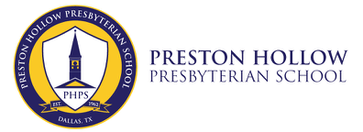 Job SummaryPreston Hollow Presbyterian School seeks a full-time Technology-Library Integration Specialist for grades K-6 for the 2024-2025 school year. The ideal candidate will have a passion for technology, research, children’s literature and supporting learners of all ages. The successful candidate will have the demonstrated ability to collaborate closely with classroom teachers to build cross-curricular integrated programs. Candidates should have a love of teaching with pedagogical knowledge around classroom instruction in both the areas of Library and Technology. This role is a teaching position that will work closely with the Director of Technology and Director of Curriculum to support all classroom technology integration, research, and literacy curriculum. Job SummaryPreston Hollow Presbyterian School seeks a full-time Technology-Library Integration Specialist for grades K-6 for the 2024-2025 school year. The ideal candidate will have a passion for technology, research, children’s literature and supporting learners of all ages. The successful candidate will have the demonstrated ability to collaborate closely with classroom teachers to build cross-curricular integrated programs. Candidates should have a love of teaching with pedagogical knowledge around classroom instruction in both the areas of Library and Technology. This role is a teaching position that will work closely with the Director of Technology and Director of Curriculum to support all classroom technology integration, research, and literacy curriculum. Duties and ResponsibilitiesThe job description below is not designed to cover all activities, duties or responsibilities that are required for this position.Technology Focus:Teach, collaborate, and plan classroom technology integration based on grade level curriculum goals, with a willingness and ability to instruct lessons for students K-6th grade. Support students and teachers to gain information literacy skills, technology competencies, and improve integration of instructional technology at all grade levels.Spearhead the continuation of curriculum design for developmentally appropriate learning in broad areas of physical computing, digital citizenship & literacy, computational thinking concepts, and online learning and research. Offer student and teacher technical support with classroom technology, including but not limited to, Mac Books, iPads, Chromebooks, interactive displays. Work with Technology Director to maintain current campus technology goals.Support Director of Technology with summer technology and library responsibilities.Library Focus:Teach and develop a library curriculum that exposes students to children’s literature, information resources, and research methods. Maintain and oversee the K-3rd leveled library and the 4th-6th library. In coordination with the Director of Curriculum, curate a developmentally appropriate research library as a student and teacher resource.Manage daily library routines, databases, evaluate and select new library materials, and coordinate parent volunteers.  Duties and ResponsibilitiesThe job description below is not designed to cover all activities, duties or responsibilities that are required for this position.Technology Focus:Teach, collaborate, and plan classroom technology integration based on grade level curriculum goals, with a willingness and ability to instruct lessons for students K-6th grade. Support students and teachers to gain information literacy skills, technology competencies, and improve integration of instructional technology at all grade levels.Spearhead the continuation of curriculum design for developmentally appropriate learning in broad areas of physical computing, digital citizenship & literacy, computational thinking concepts, and online learning and research. Offer student and teacher technical support with classroom technology, including but not limited to, Mac Books, iPads, Chromebooks, interactive displays. Work with Technology Director to maintain current campus technology goals.Support Director of Technology with summer technology and library responsibilities.Library Focus:Teach and develop a library curriculum that exposes students to children’s literature, information resources, and research methods. Maintain and oversee the K-3rd leveled library and the 4th-6th library. In coordination with the Director of Curriculum, curate a developmentally appropriate research library as a student and teacher resource.Manage daily library routines, databases, evaluate and select new library materials, and coordinate parent volunteers.  QualificationsKnowledge, Skills and AbilitiesExperience with Mac OS, iOS, Chromebook operating systems Proficiency with Google Workspace, Classroom, and Mac OS Applications. Experience with, or willingness to learn, new applications and programs as appropriate to the technology curriculum goals.Passion for teaching and learning in a library or technology lab setting. Ability to adapt teaching style for learners with diverse learning stylesUnderstanding of current learning theories and methods of instruction, and their relevance to technology integration, research methods, and elementary library science. Ability to communicate effectively in both oral and written formsAbility to prepare and implement lessons based on PHPS library/technology goals and objectivesStrong organizational skillsStrong classroom management skillsStrong interpersonal skills to include the ability to work effectively with students, parents, and fellow staff membersPositive, professional, collaborative work styleEducation and ExperienceBachelor’s Degree in Education, Master’s preferred.3-5 years teaching experience, preferably in Library or Educational Technology at the elementary levelQualificationsKnowledge, Skills and AbilitiesExperience with Mac OS, iOS, Chromebook operating systems Proficiency with Google Workspace, Classroom, and Mac OS Applications. Experience with, or willingness to learn, new applications and programs as appropriate to the technology curriculum goals.Passion for teaching and learning in a library or technology lab setting. Ability to adapt teaching style for learners with diverse learning stylesUnderstanding of current learning theories and methods of instruction, and their relevance to technology integration, research methods, and elementary library science. Ability to communicate effectively in both oral and written formsAbility to prepare and implement lessons based on PHPS library/technology goals and objectivesStrong organizational skillsStrong classroom management skillsStrong interpersonal skills to include the ability to work effectively with students, parents, and fellow staff membersPositive, professional, collaborative work styleEducation and ExperienceBachelor’s Degree in Education, Master’s preferred.3-5 years teaching experience, preferably in Library or Educational Technology at the elementary levelAdditional Duties and ResponsibilitiesAdditional duties of this position may include some or all of the following tasks. Other duties may be assigned.Additional Duties and ResponsibilitiesAdditional duties of this position may include some or all of the following tasks. Other duties may be assigned.•Attend Staff Development Meetings•Attend Student Support Team meetings•Assist with student monitoring duty rotation•Attend Chapel•Attend school events, such as music programs, all school party, graduationIt is the policy of Preston Hollow Presbyterian School to make employment decisions on the basis of qualifications for a specific job without regard to race, color, religion, sex, sexual orientation, marital status, national or ethnic origin, age, veteran status, or the presence of a disability, except where such is a bona fide occupational qualification. Resumes are not considered an application for employment and are active for 90 days after receipt.It is the policy of Preston Hollow Presbyterian School to make employment decisions on the basis of qualifications for a specific job without regard to race, color, religion, sex, sexual orientation, marital status, national or ethnic origin, age, veteran status, or the presence of a disability, except where such is a bona fide occupational qualification. Resumes are not considered an application for employment and are active for 90 days after receipt.